		Agreement		Concerning the Adoption of Uniform Technical Prescriptions for Wheeled Vehicles, Equipment and Parts which can be Fitted and/or be Used on Wheeled Vehicles and the Conditions for Reciprocal Recognition of Approvals Granted on the Basis of these Prescriptions*(Revision 2, including the amendments which entered into force on 16 October 1995)_________		Addendum 99 – Regulation No. 100		Revision 2 - Amendment 2Supplement 2 to the 02 series of amendments – Date of entry into force: 29 January 2016		Uniform provisions concerning the approval of vehicles with regard to specific requirements for the electric power trainThis document is meant purely as documentation tool. The authentic and legal binding text is: ECE/TRANS/WP.29/2015/52._________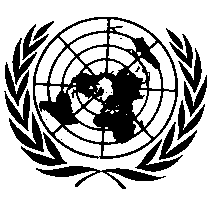 UNITED NATIONSParagraph 5.1. to 5.1.1.3., amend to read:"5.1.	Protection against electrical shockThese electrical safety requirements apply to high voltage buses under conditions where they are not connected to external high voltage power supplies.5.1.1.	Protection against direct contact		Protection against direct contact with live parts is also required for vehicles equipped with any REESS type approved under Part II of this Regulation.Live parts shall be protected against direct contact and shall comply with paragraphs 5.1.1.1. and 5.1.1.2. Barriers, enclosures, solid insulators and connectors shall not be able to be opened, separated, disassembled or removed without the use of tools.However, connectors (including the vehicle inlet) are allowed to be separated without the use of tools, if they meet one or more of the following requirements:(a)	They comply with paragraphs 5.1.1.1. and 5.1.1.2. when separated, or(b)	They are located underneath the floor and are provided with a locking mechanism, or(c)	They are provided with a locking mechanism. Other components, not being part of the connector, shall be removable only with the use of tools in order to be able to separate the connector, or(d)	The voltage of the live parts becomes equal or below 60 V DC or equal or below 30 V AC (rms) within 1 s after the connector is separated.5.1.1.1.	For protection of live parts inside the passenger compartment or luggage compartment, the protection degree IPXXD shall be provided.5.1.1.2.	For protection of live parts in areas other than the passenger compartment or luggage compartment, the protection degree IPXXB shall be satisfied."Paragraphs 5.1.1.4. to 5.1.1.5.3. (forme),, renumber as paragraphs 5.1.1.3. to 5.1.1.4.3.E/ECE/324/Rev.2/Add.99/Rev.2/Amend.2−E/ECE/TRANS/505/Rev.2/Add.99/Rev.2/Amend.2E/ECE/324/Rev.2/Add.99/Rev.2/Amend.2−E/ECE/TRANS/505/Rev.2/Add.99/Rev.2/Amend.25 February 2016